Publicado en San Sebastián - Gipuzkoa el 22/05/2019 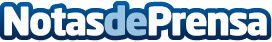 "Cuando te encuentras con la epilepsia", charla educativa en el COEGI para desmitificar la enfermedadOrganizada en colaboración con la Asociación Guipuzcoana de Epilepsia (AGE), el objetivo es desmitificar y dar visibilidad a esta enfermedad crónica, así como informar y educar ante el desconocimiento que existe. Con entrada libre hasta completar aforo, la charla tendrá lugar mañana, jueves, a las 18:00 horasDatos de contacto:Colegio Oficial de Enfermería de Gipuzkoa Comunicación943223750Nota de prensa publicada en: https://www.notasdeprensa.es/cuando-te-encuentras-con-la-epilepsia-charla Categorias: Medicina País Vasco Infantil Eventos http://www.notasdeprensa.es